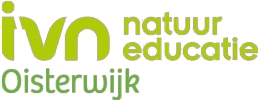 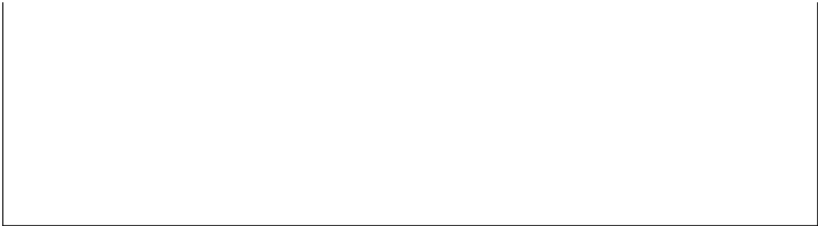 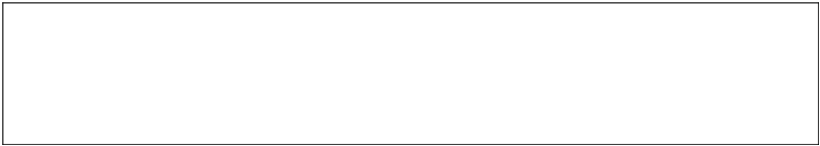 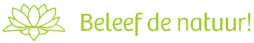 AANMELDINGSFORMULIER VOOR LIDMAATSCHAP OF DONATEURPersoonlijke gegevensAchternaam	________________________________________________ Man / VrouwVoorletters	_______________	Roepnaam _________________________________Straat en huisnummer  ______________________________________________________________Postcode	_______________	Woonplaats ________________________________Telefoon (vast)	_______________	Telefoon (mobiel) ___________________________Geboortedatum	_______________	Email _____________________________________Bent u, of was u voorheen, lid van een andere IVN afdeling?Zo ja, sinds __________________________	Afdeling ___________________________________Kies uw vorm van lidmaatschap (s.v.p. aankruisen wat van toepassing is)[   ] Lid	€ 22,00 per jaar[  ] Huisgenootlid	€ 11,00 per jaar : huisgenoot van[  ] Extra donatie	€ 15,- per jaar	U kunt als lid ook kiezen voor deze extra donatie[  ] Extra donatie	€ 25,- per jaar	U kunt als lid ook kiezen voor deze extra donatie[  ] Extra donatie	€ 50,- per jaar	U kunt als lid ook kiezen voor deze extra donatie[  ] Donateur	€ 15,- per jaar[  ] Donateur	€ 25,- per jaar[  ] Donateur	€ 50,- per jaarDe contributie of donatie wordt eenmaal per jaar geïnd door middel van automatische incasso. Zie hiervoor de bijgevoegde doorlopende machtiging.Datum _________________________ Handtekening:(Voor leden, jonger dan 18 jaar: handtekening ouder/verzorger)U kunt dit aanmeldingsformulier tezamen met de doorlopende machtiging per post opsturen naar de ledenadministratie: Cor Zijlmans, Boxtelsebaan 79, 5061 VB Oisterwijk.U kunt het aanmeldingsformulier en de doorlopende machtiging ook scannen en per mail terugsturen naar: ledenadministratie@ivnoisterwijk.nlfk/181210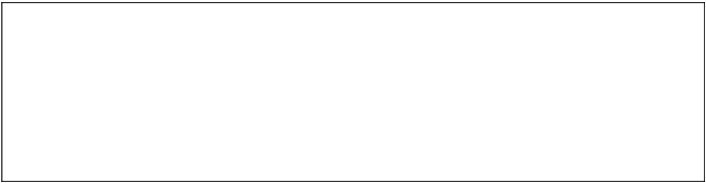 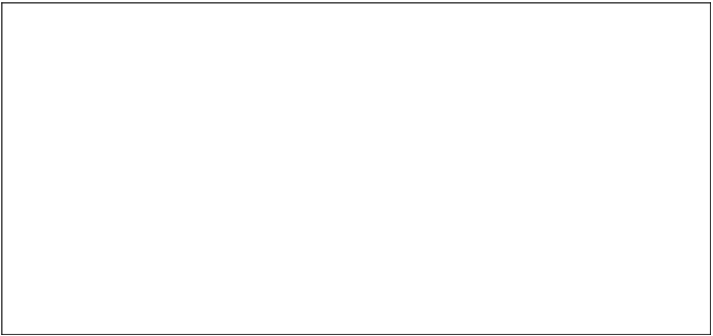 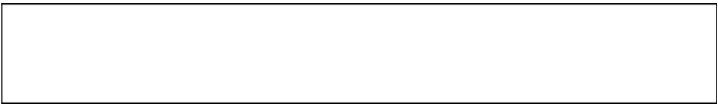 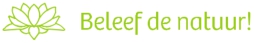 Doorlopende machtiging	SEPANaam:	IVN Oisterwijk e.o.Adres ledenadministratie:	Boxtelsebaan 79Postcode/woonplaats	5061 VB OisterwijkLand:	NederlandIncassant ID :	NL48ZZZ402598950000Kenmerk machtiging:	…………………………………Reden betaling:	Inning contributie/donatie IVN Oisterwijk e.o.Door ondertekening van dit formulier geeft u toestemming aan IVN Afd. Oisterwijk e.o. om doorlopend incasso-opdrachten te sturen naar uw bank om een bedrag van uw rekening te schrijven en aan uw bank om doorlopend een bedrag van uw rekening af te schrijven overeenkomstig de opdracht van IVN Afd. Oisterwijk e.o.Als u het niet eens bent met deze afschrijving kunt u deze laten terugboeken. Neem hiervoor binnen acht weken contact op met uw bank. Vraag uw bank naar de voorwaarden.Naam en voorletters:	…………………………………………………………………………….Adres:	…………………………………………………………………………….Postcode/woonplaats:  …………………………………………………………………………….Land:	…………………………………………………………………………….IBAN (rek. nummer):	…………………………………………………………………………….Plaats en datum:	Handtekening:………………………………………………………….(Voor leden, jonger dan 18 jaar, dient deze doorlopende machtiging te worden ingevuld door een ouder/verzorger)Na invulling graag sturen naar: ledenadministratie IVN Afd. Oisterwijk e.o., Boxtelsebaan 79, 5061 VB Oisterwijk, of scannen en per mail sturen naar ledenadministratie@ivnoisterwijk.nlfk/181210